BAŞLIKBucak İşletme Fakültesi İşletme Bölüm Kurul ToplantısıGÜNDEM MADDELERİGÜNDEM MADDELERİ2022-2023 Eğitim-Öğretim Bahar Yarıyılı değerlendirmesi2023-2024 Eğitim-Öğretim Yılı öğretim planlarının görüşülmesiKAPSAMBucak İşletme Fakültesi Akademik Kurul Toplantısı 11.05.2023 tarihinde saat 14:00'da Bucak İşletme Fakültesi Toplantı Salonunda gerçekleştirilmiştir. Toplantı İşletme Bölüm Başkanı Prof. Dr. Sayın Osman AKIN tarafından gerçekleştirilen açılış konuşmasıyla başlamıştır. Toplantıda alınan kararlar şu şekildedir.1) 2022-2023 Eğitim-Öğretim Bahar Yarıyılı değerlendirmesi gerçekleştirilmiştir. 2) 2023-2024 Eğitim-Öğretim Yılı öğretim planları görüşülmüştür. Bu kapsamda IV. yarıyılda yer alan 18206 kodlu Yöneylem Araştırması dersinin zorunlu ders kapsamından kaldırılarak seçmeli ders havuzunda değerlendirilmesi kararlaştırılmıştır.  İlgili yarıyılda kaldırılan zorunlu dersin yerine Sosyal Sorumluluk dersinin eklenmesine karar verilmiştir. 3) Öğretim Planlarında yer alan III. Yarıyıldaki 22209 kodlu Kariyer Yönetimi ve Planlaması, VI.Yarıyıldaki 18306 kodlu Girişimcilik ve yeni eklenecek olan Sosyal Sorumluluk derslerine teknik gezi düzenlenmesinin eklenmesi (Eklenen teknik geziler istisnai durumlarda değişiklik gösterebilir) ve ilgili teknik gezi düzenlenmelerinin AKTS bilgi paketindeki ders planında yer alması uygun görülmüştür. TOPLANTI FOTOĞRAFLARI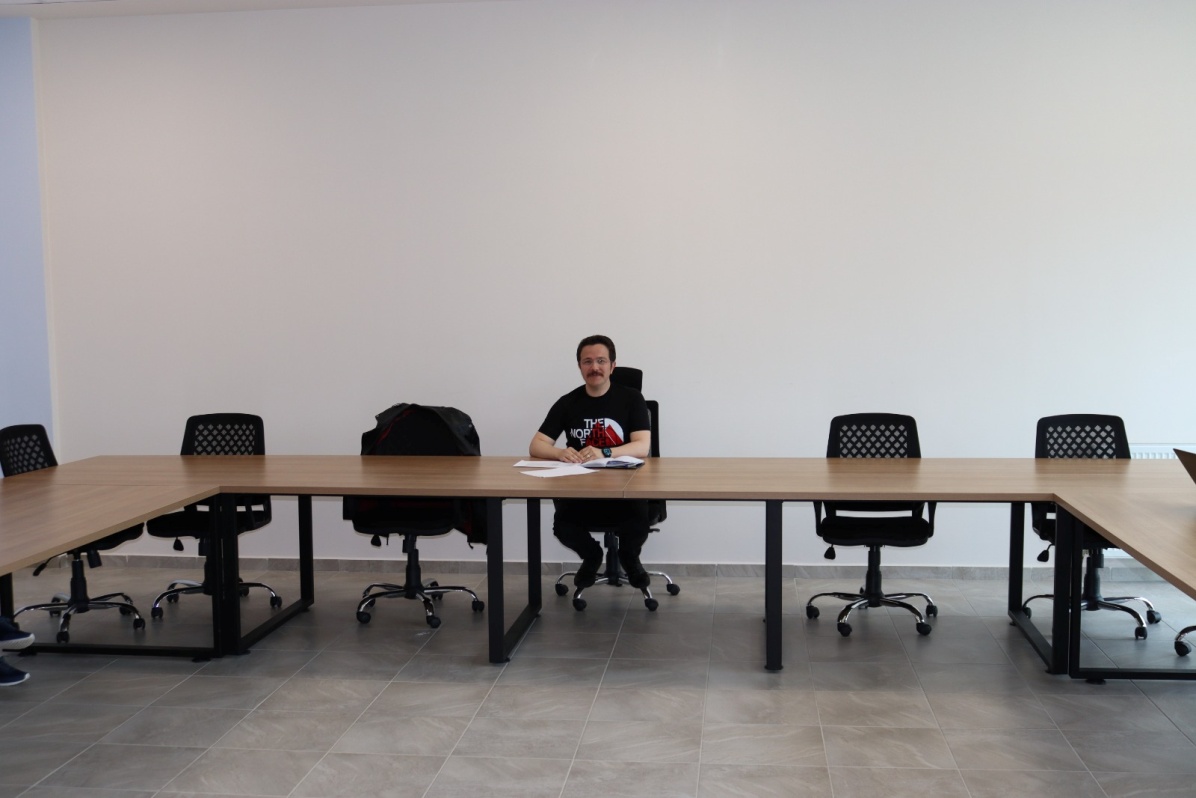 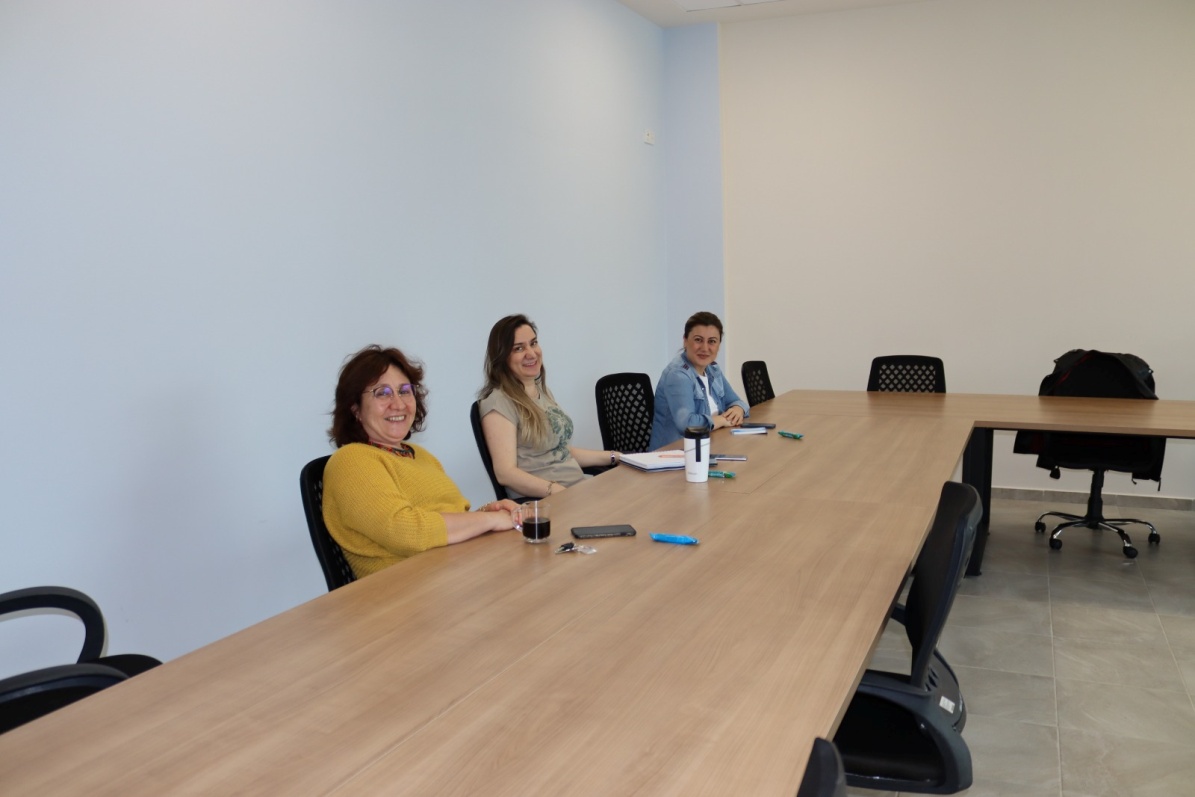 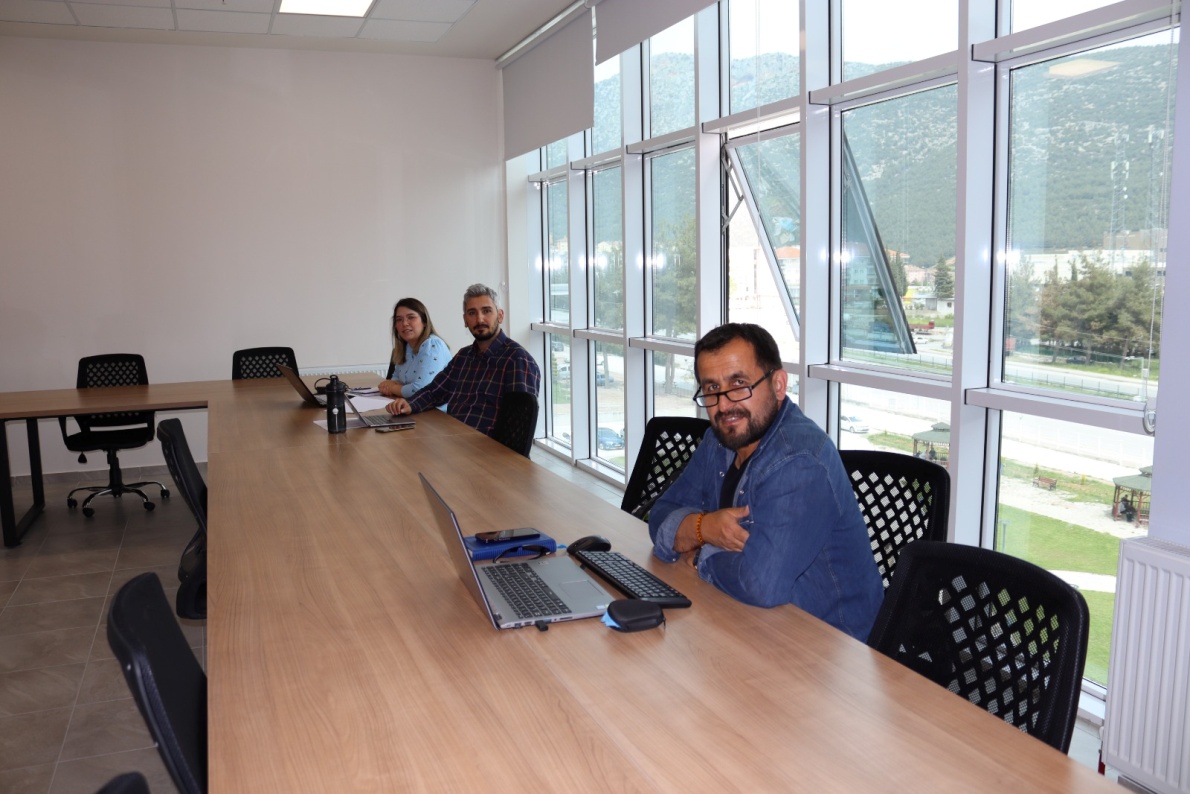 